Thema: dit ben ikDit zijn mijn wangetjes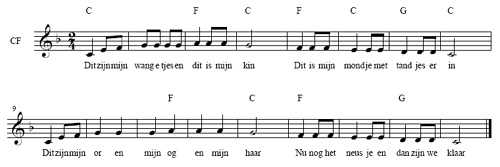 